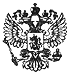 Министерство Экономического Развития Российской ФедерацииПисьмо
от 25 апреля 2018 г. № Д22и-520
Об изменениях в требованиях к отчетам об оценке (экспертным заключениям) составленным после 1 апреля 2018 г.С учетом начала применения с 1 апреля 2018 года норм Федерального закона от 29 июля 1998 года № 135-ФЗ «Об оценочной деятельности в Российской Федерации» (далее - Закон об оценочной деятельности) для всех лиц, являющихся членами саморегулируемых организаций оценщиков, в части обязательности наличия квалификационного аттестата, подтверждающего сдачу квалификационного экзамена в области оценочной деятельности (далее соответственно - квалификационный экзамен, квалификационный аттестат), для членства в саморегулируемой организации оценщиков (далее - СРОО), Минэкономразвития России сообщает следующее.В соответствии с положениями части третьей статьи 4 и абзаца четвертого части второй статьи 24 Закона об оценочной деятельности с 1 апреля 2018 года оценщик может осуществлять оценочную деятельность только по направлениям, указанным в квалификационном аттестате.Учитывая указанные положения Закона об оценочной деятельности лица, не имеющие квалификационный аттестат, после 1 апреля 2018 года, не вправе подписывать отчеты об оценке объектов оценки (далее - отчет об оценке), проводить экспертизу отчетов об оценке объектов оценки.В соответствии с приказом Минэкономразвития России от 29 мая 2017 года № 257 «Об утверждении Порядка формирования перечня экзаменационных вопросов для проведения квалификационного экзамена в области оценочной деятельности, Порядка проведения и сдачи квалификационного экзамена в области оценочной деятельности, в том числе порядка участия претендента в квалификационном экзамене в области оценочной деятельности, порядка определения результатов квалификационного экзамена в области оценочной деятельности, порядка подачи и рассмотрения апелляций, предельного размера платы, взимаемой с претендента за прием квалификационного экзамена в области оценочной деятельности, типов, форм квалификационных аттестатов в области оценочной деятельности, Порядка выдачи и аннулирования квалификационного аттестата в области оценочной деятельности» направлениями оценочной деятельности, по которым выдаются квалификационные аттестаты, являются:оценка недвижимости;оценка движимого имущества;оценка бизнеса.Отмечаем, что отчет об оценке (экспертное заключения на отчет об оценке), составленный после 1 апреля 2018 года, должен быть подписан оценщиком (экспертом), имеющим квалификационный аттестат по соответствующему направлению оценочной деятельности. В ином случае отчет об оценке (экспертное заключение на отчет об оценке) будет составлен в нарушением норм законодательства, регулирующего оценочную деятельность в Российской Федерации, а, следовательно, учитывая положения абзаца первого пункта 3 Федерального стандарта оценки «Требования к отчету об оценке (ФСО № 3)», утвержденного приказом Минэкономразвития России от 20 мая 2015 года № 299, такой отчет (заключение) не может считаться отчетом об оценке (экспертным заключением) и не влечет соответствующих правовых последствий.Также отмечаем, что в соответствии с положениями статьи 15.1 Закона об оценочной деятельности юридическое лицо, которое намерено заключить с заказчиком договор на проведение оценки (оценочная компания), в том числе обязано иметь в штате не менее двух оценщиков, право осуществления оценочной деятельности которых не приостановлено.В соответствии с нормами пункта 1 статьи 422 Гражданского кодекса Российской Федерации (далее - ГК РФ) договор должен соответствовать обязательным для сторон правилам, установленным законом или иными правовыми актами (императивным нормам), действующим в момент его заключения.Обращаем внимание, что если договор (государственный контракт) на проведение оценки был заключен после 1 июля 2017 года, то закон устанавливает для сторон такого договора (государственного контракта) обязательные условия - юридическое лицо, заключившее договор на проведение оценки (оценочная компания), обязано иметь в штате не менее двух оценщиков, право осуществления оценочной деятельности которых не приостановлено, и лицо, указанное в договоре в качестве оценщика, обязано в рамках обязательств по договору (для их надлежащего исполнения) после 1 апреля 2018 года иметь квалификационный аттестат.Директор Департамента финансово-банковской деятельности
и инвестиционного развития
Е.А. Сороковая